Thank You GirlLennon-McCartney 1963 (The Beatles)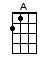 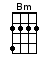 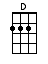 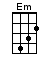 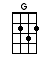 INTRO:  / 1 2 3 4 /[A] ↓↑↓↑↓↑↓↑ / [G] ↓↑↓↑↓↑↓↑ /[A] Oh [G] Oh[D] You [G] be good to [D] me[G] You made me [D] glad[A] When I was [D] blue [G][D] And [G] eternal-[D]ly[G] I’ll always [D] be[A] In love with [D] youAnd [G] all I gotta [A] doIs [G] thank you girl [A] thank you girl[D] I [G] could tell the [D] world[G] A thing or [D] two[A] About our [D] love [G][D] I [G] know little [D] girl[G] Only a [D] fool[A] Would doubt our [D] loveAnd [G] all I gotta [A] doIs [G] thank you girl [A] thank you girl[Bm] Thank you girl for [D] loving meThe [A] way that you do [A] (way that you do)[Em] That’s the kind of [A] love that is too [D] good to be true [D]And [G] all I gotta [A] doIs [G] thank you girl [A] thank you girl[A] ↓↑↓↑↓↑↓↑ / [G] ↓↑↓↑↓↑↓↑ /[A] Oh [G] Oh[D] You [G] be good to [D] me[G] You made me [D] glad[A] When I was [D] blue [G][D] And [G] eternal-[D]ly[G] I’ll always [D] be[A] In love with [D] youAnd [G] all I gotta [A] doIs [G] thank you girl [A] thank you girl[A] ↓↑↓↑↓↑↓↑ / [G] ↓↑↓↑↓↑↓↑ /[A] Oh [G] Oh[D] Oh [G] / [D][G] /[A] Oh [G] Oh[D] Oh [G] / [D][G] /[A] Oh [G] Oh[D] ↓↑ [G] ↓↑ [D] ↓↑ [G] ↓↑ [D] ↓www.bytownukulele.ca